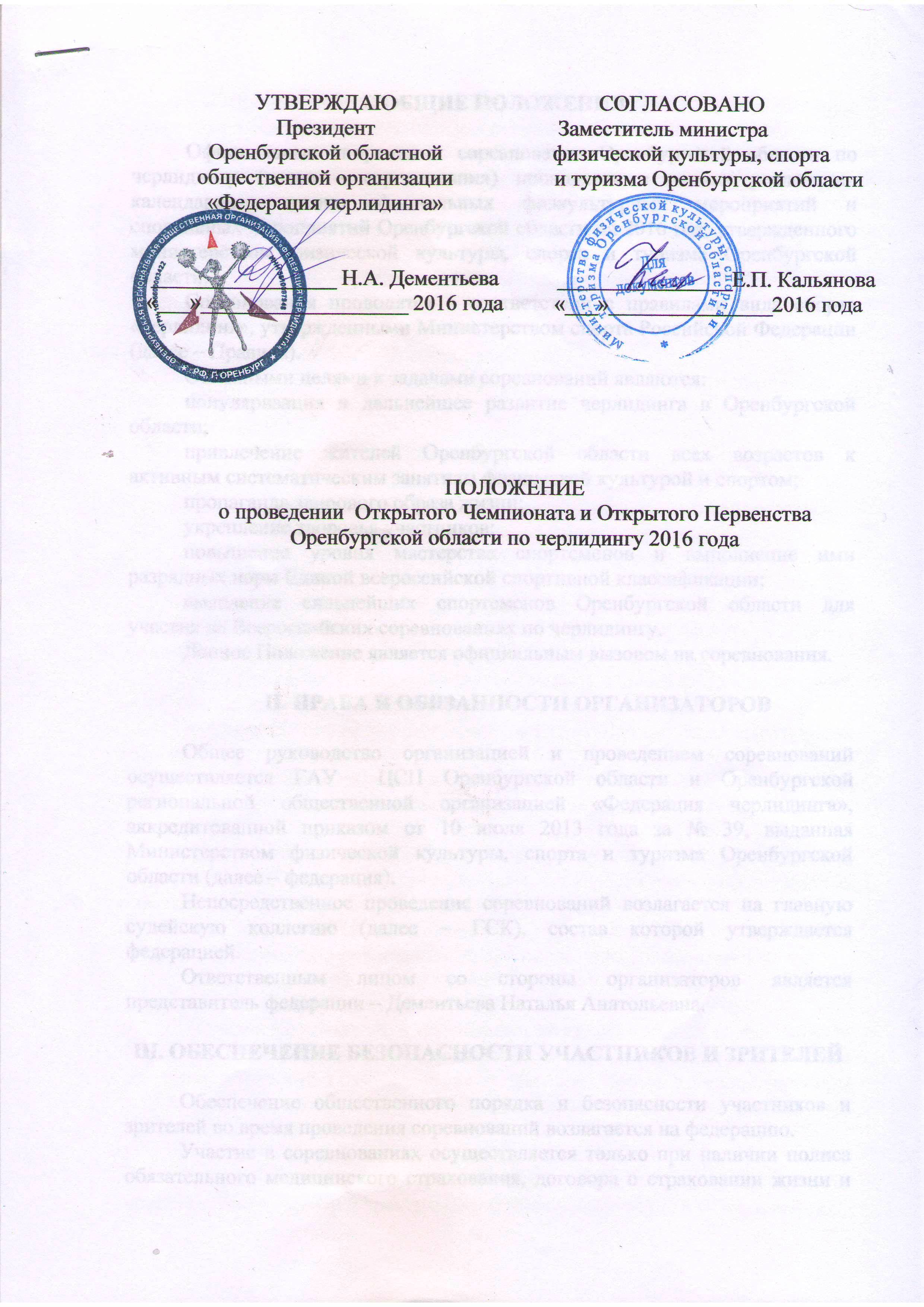 I. ОБЩИЕ ПОЛОЖЕНИЯОфициальные спортивные соревнования Оренбургской области по черлидингу (далее – соревнования) проводятся в рамках реализации календарного плана официальных физкультурных мероприятий и спортивных мероприятий Оренбургской области на 2016 год, утвержденного министерством физической культуры, спорта и туризма Оренбургской области.Соревнования проводятся в соответствии с правилами вида спорта «черлидинг», утвержденными Министерством спорта Российской Федерации (далее – Правила).Основными целями и задачами соревнований являются:популяризация и дальнейшее развитие черлидинга в Оренбургской области; привлечение жителей Оренбургской области всех возрастов к активным систематическим занятиям физической культурой и спортом;пропаганда здорового образа жизни;укрепление здоровья участников;повышение уровня мастерства спортсменов и выполнение ими разрядных норм Единой всероссийской спортивной классификации;выявление сильнейших спортсменов Оренбургской области для участия во Всероссийских соревнованиях по черлидингу.Данное Положение является официальным вызовом на соревнования.ΙΙ. ПРАВА И ОБЯЗАННОСТИ ОРГАНИЗАТОРОВОбщее руководство организацией и проведением соревнований осуществляется ГАУ  ЦСП Оренбургской области и Оренбургской региональной общественной организацией «Федерация черлидинга»,  аккредитованной приказом от 10 июля 2013 года за № 39, выданная Министерством физической культуры, спорта и туризма Оренбургской области (далее – федерация).Непосредственное проведение соревнований возлагается на главную судейскую коллегию (далее – ГСК), состав которой утверждается федерацией.Ответственным лицом со стороны организаторов является представитель федерации – Дементьева Наталья Анатольевна.ΙΙΙ. ОБЕСПЕЧЕНИЕ БЕЗОПАСНОСТИ УЧАСТНИКОВ И ЗРИТЕЛЕЙОбеспечение общественного порядка и безопасности участников и зрителей во время проведения соревнований возлагается на федерацию.Участие в соревнованиях осуществляется только при наличии полиса обязательного медицинского страхования, договора о страховании жизни и здоровья от несчастных случаев, которые представляются в мандатную комиссию на каждого участника соревнований.ΙV. ОБЩИЕ СВЕДЕНИЯ О СПОРТИВНЫХ СОРЕВНОВАНИЯХ1. Открытый Чемпионат Оренбургской области по черлидингуСоревнования проводятся 18 декабря 2016 года в спортивном комплексе  «Олимпийский» Начало соревнований – 12.00 ч.По адресу:_460050,г.Оренбург,ул.Новая 17                    Соревнования по черлидингу проводятся в следующих дисциплинах: ЧИРЧИР-МИКСЧИР ДАНС (ФРИСТАЙЛ)ГРУППОВЫЕ СТАНТЫГРУППОВЫЕ СТАНТЫ – МИКСПАРТНЁРСКИЕ СТАНТЫВозрастная категория участников: мужчины, женщины от 16 лет и старше.  Деление на зоны спортивного комплекса:соревновательная зона (площадки для соревнований) – могут находиться только команды в момент своего выступления;судейская зона – могут находиться только члены ГСК и секретариат, могут иметь доступ официальные представители федерации;разминочно-тренировочная зона – могут находиться команды во время подготовки к выступлению;зона ожидания выхода на площадку для соревнований – должна находиться только одна команда, выступление которой будет следующим;радиоузел (операторская зона) – должен находиться оператор, работающий с музыкальной аппаратурой, тренер или любой представитель выступающей в данный момент команды и тренер или любой представитель команды, выступление которой будет следующим;зона для команд на зрительских трибунах – могут находиться                   команды-участницы соревнований до или после своего выступления;зрительская зона – места для зрителей, на которые участники соревнований не допускаются.  Порядок размещения в спортивном комплексе начинает действовать                   с момента начала официальных тренировок (судейских просмотров), которые проходят в режиме «пустого зала» – зрители, другие команды, тренеры                           во время просмотра в зал не допускаются, кроме официальных представителей федерации.  Судейство осуществляется в открытой форме. Сводные протоколы судейства направляются по электронной почте представителям клубов и тренерам, принимающим участие в соревнованиях.По всем вопросам, связанным с организацией и проведением соревнований, обращаться по телефонам : 89033608077 (Дементьева Наталья Анатольевна – президент федерации); 89228361410 (Злотникова Татьяна Анатольевна)2. Открытое Первенство Оренбургской области по черлидингуСоревнования проводятся 18 декабря 2016 года в спортивном комплексе  «Олимпийский»Начало соревнований – 14.00 ч.По адресу:_460050,г.Оренбург, ул.Новая17         Соревнования по черлидингу проводятся в следующих дисциплинах: ЧИРЧИР-МИКСЧИР ДАНС(ФРИСТАЙЛ)ГРУППОВЫЕ СТАНТЫГРУППОВЫЕ СТАНТЫ – МИКСВозрастная категория участников:мальчики, девочки 8-11 лет;юниоры, юниорки 12-16 лет.Возрастная категория мальчики, девочки 8-11 лет могут принимать участие только в дисциплине ЧИР И ЧИР ДАНС.	Деление на зоны спортивного комплекса:соревновательная зона (площадки для соревнований) – могут находиться только команды в момент своего выступления;судейская зона – могут находиться только члены ГСК и секретариат, могут иметь доступ официальные представители федерации;разминочно-тренировочная зона – могут находиться команды во время подготовки к выступлению;зона ожидания выхода на площадку для соревнований – должна находиться только одна команда, выступление которой будет следующим;радиоузел (операторская зона) – должен находиться оператор, работающий с музыкальной аппаратурой, тренер или любой представитель выступающей в данный момент команды и тренер или любой представитель команды, выступление которой будет следующим;зона для команд на зрительских трибунах – могут находиться                   команды-участницы соревнований до или после своего выступления;зрительская зона – места для зрителей, на которые участники соревнований не допускаются.  Порядок размещения в спортивном комплексе начинает действовать с момента начала официальных тренировок (судейских просмотров), которые проходят в режиме «пустого зала» – зрители, другие команды, тренеры во время просмотра в зал не допускаются, кроме официальных представителей федерации.  Судейство осуществляется в открытой форме. Сводные протоколы судейства направляются по электронной почте представителям клубов и тренерам, принимающим участие в соревнованиях.По всем вопросам, связанным с организацией и проведением соревнований, обращаться по телефонам: : 8(903)3608077 (Дементьева Наталья Анатольевна – президент федерации); 8(922)8361410 (Злотникова Татьяна Анатольевна)V. ТРЕБОВАНИЯ К УЧАСТНИКАМ И УСЛОВИЯ ИХ ДОПУСКАК участию в соревнованиях допускаются спортсмены соответствующих возрастных категорий, выполнившие требования мандатной комиссии                          и настоящего Положения.К участию в соревнованиях допускаются черлидинговые                               команды Оренбургской  области и других регионов России, согласные соблюдать Положение о проведении открытого Чемпионата и открытого Первенства Оренбургской области по черлидингу 2016г, подавшие заявки в период времени, установленный федерацией.Форма заявки представлена на сайте www.cheerliding56.ru.Требования к участникам соревнований по численности состава команд на открытом Чемпионате Оренбургской области по черлидингу и открытом Первенстве Оренбургской области по черлидингу.Регистрация спортсменов проводится в день соревнований. Для регистрации необходимо предъявить следующие документы:оригинал заявки (с допуском врача или приложенной справкой                             на каждого спортсмена); оригинал и копию паспорта спортсмена (свидетельства о рождении);договор о страховании жизни и здоровья от несчастных случаев (коллективный или личный на каждого спортсмена);полис обязательного медицинского страхования.зачетная классификационная книжка спортсмена;для несовершеннолетних спортсменов необходима расписка от родителей (официальных опекунов) с разрешением участия спортсмена в соревнованиях (обязательно должно быть указано название соревнования в соответствии с Положением. Расписка должна содержать ФИО, год рождения, паспортные данные родителя (родителей), разрешающих участие, название соревнования согласно Положению, ФИО, год рождения, паспортные данные (данные свидетельства о рождении) ребенка, которому разрешается участие. Данная расписка сдается в мандатную комиссию вместе с оригиналом заявки при регистрации.Допуск осуществляется в соответствии с оригиналом документов, удостоверяющих личность (дети до 14 лет – свидетельство о рождении, старше 14 лет – паспорт). Отсутствие данных документов влечёт дисквалификацию всей команды. VΙ. ЗАЯВКИ НА УЧАСТИЕЗаявки на участие в соревнованиях подаются до 18 ноября 2016 года по электронной почте: cheerliding56@yandex.ru или по тел8(922)836 14 10Именные заявки (один экземпляр), заверенные тренером (инструктором) команды по черлидингу и врачом, подаются в мандатную комиссию в день соревнований с документом, удостоверяющим личность и подтверждающим возраст спортсмена (паспортом, свидетельством о рождении), договором о страховании жизни и здоровья от несчастных случаев, полисом обязательного медицинского страхования, зачетной классификационной книжкой каждого спортсмена.VΙΙ. УСЛОВИЯ ПОДВЕДЕНИЯ ИТОГОВПобедители и призеры соревнований определяются согласно Правилам. По итогам соревнований присваиваются 1, 2, 3 места в каждой номинации и возрастной категории. Победители определяются по наибольшему количеству набранных баллов. В случаях равного количества баллов, победитель определяется решением ГСК с учетом оценок за технику выполнения (сумма оценок за технику выполнения является решающей). Итоговые протоколы официальных результатов соревнований и отчет главного судьи соревнований представляются на бумажном и электронном носителях в ГАУ ЦСП Оренбургской области в течение 10 дней после окончания соревнований.VIII. НАГРАЖДЕНИЕ ПОБЕДИТЕЛЕЙ И ПРИЗЕРОВУчастники команд, занявшие 1, 2, 3 места, награждаются грамотами и медалями. Участники команд, занявшие 1, 2, 3 места, награждаются памятными призами.Все участники соревнований награждаются дипломами федерации и памятными подарками. IX. УСЛОВИЯ ФИНАНСИРОВАНИЯРасходы, связанные с проездом, питанием, проживанием спортсменов, тренеров и представителей команд, осуществляются за счет командирующих организаций.Расходы, связанные с размещением информации о соревнованиях в СМИ осуществляются за счет средств федерации.Финансирование соревнований осуществляется за счет средств областного бюджета в пределах доведенных лимитов в 2016 году на данный вид, согласно утверждённой сметы расходов ГАУ ЦСП ОО. Данное положение является официальным вызовом на соревнования.По всем вопросам обращаться по телефону : 8(922)836 14 10-Злотникова Татьяна Анатольевна.№ДисциплинаОсновной составОсновной составЗапасныеЗапасныеВнешниеспоттерыВнешниеспоттеры№ДисциплинаminmaxminmaxminmaxЧИР, ЧИР-МИКС1025-5-5ЧИР ДАНС (ЧИР ДАНС ФРИСТАЙЛ)625-5--ГРУППОВЫЕ СТАНТЫ, ГРУППОВЫЕ СТАНТЫ МИКС45-211ПАРТНЁРСКИЕ СТАНТЫ22-211